Soalan 21 hingga Soalan 36KERTAS SOALAN TAMAT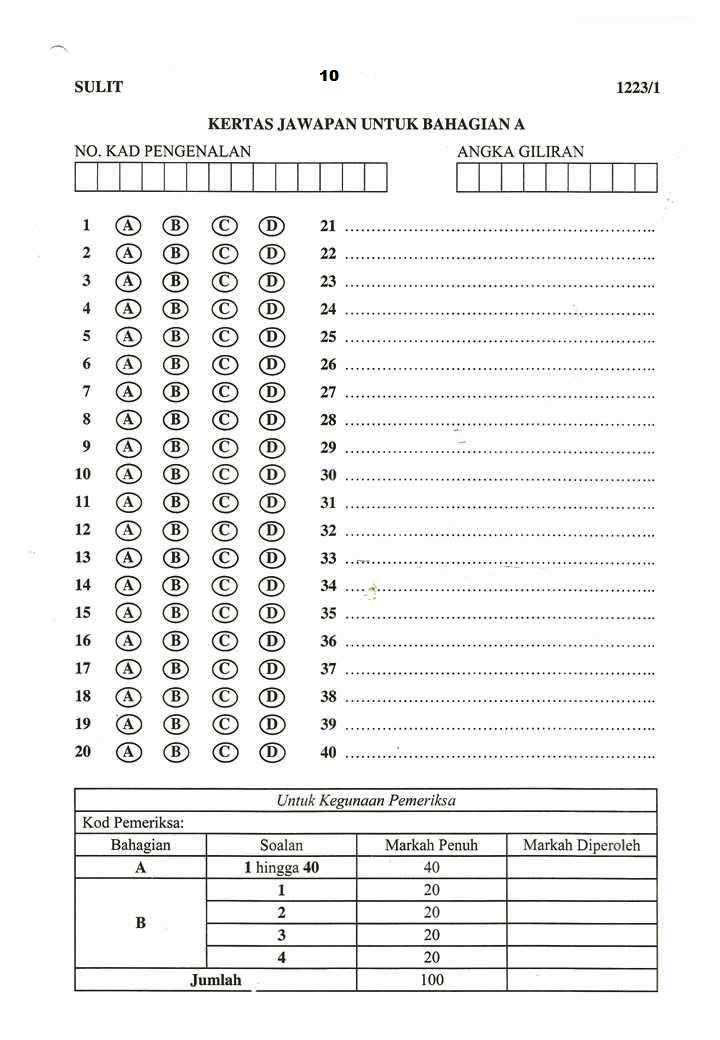 SMK Permas JayaSMK Permas JayaSMK Permas JayaJOHORJOHORJOHORPEPERIKSAAN PERCUBAAN SPM TAHUN 2019PEPERIKSAAN PERCUBAAN SPM TAHUN 2019PEPERIKSAAN PERCUBAAN SPM TAHUN 2019PEPERIKSAAN PERCUBAAN SPM TAHUN 20191223/1PENDIDIKAN ISLAMPENDIDIKAN ISLAMPENDIDIKAN ISLAMPENDIDIKAN ISLAMKERTAS 1KERTAS 1KERTAS 1TINGKATAN LIMATINGKATAN LIMATINGKATAN LIMA2 JAM2 JAMDua jamJANGAN BUKA KERTAS SOALAN INI SEHINGGA DIBERITAHUJANGAN BUKA KERTAS SOALAN INI SEHINGGA DIBERITAHUJANGAN BUKA KERTAS SOALAN INI SEHINGGA DIBERITAHUJANGAN BUKA KERTAS SOALAN INI SEHINGGA DIBERITAHUJANGAN BUKA KERTAS SOALAN INI SEHINGGA DIBERITAHU1.Kertas soalan ini mengandungi dua bahagian: Bahagian A dan Bahagian B.Kertas soalan ini mengandungi dua bahagian: Bahagian A dan Bahagian B.Kertas soalan ini mengandungi dua bahagian: Bahagian A dan Bahagian B.Kertas soalan ini mengandungi dua bahagian: Bahagian A dan Bahagian B.2.Bahagian A mengandungi 40 Soalan. Jawapan anda hendaklah menggunakan ruangan Bahagian A mengandungi 40 Soalan. Jawapan anda hendaklah menggunakan ruangan Bahagian A mengandungi 40 Soalan. Jawapan anda hendaklah menggunakan ruangan Bahagian A mengandungi 40 Soalan. Jawapan anda hendaklah menggunakan ruangan jawapan yang disediakan.jawapan yang disediakan.jawapan yang disediakan.jawapan yang disediakan.3.Bahagian B mengandungi empat soalan subjektif. Jawab tiga soalan : Soalan 1, Soalan Bahagian B mengandungi empat soalan subjektif. Jawab tiga soalan : Soalan 1, Soalan Bahagian B mengandungi empat soalan subjektif. Jawab tiga soalan : Soalan 1, Soalan Bahagian B mengandungi empat soalan subjektif. Jawab tiga soalan : Soalan 1, Soalan 2 dan mana-mana satu soalan daripada Soalan 3 atau Soalan 4. Jawapan anda2 dan mana-mana satu soalan daripada Soalan 3 atau Soalan 4. Jawapan anda2 dan mana-mana satu soalan daripada Soalan 3 atau Soalan 4. Jawapan anda2 dan mana-mana satu soalan daripada Soalan 3 atau Soalan 4. Jawapan andahendaklah ditulis di dalam helaian tambahan yang disediakan.hendaklah ditulis di dalam helaian tambahan yang disediakan.hendaklah ditulis di dalam helaian tambahan yang disediakan.hendaklah ditulis di dalam helaian tambahan yang disediakan.4.Tulis nombor kad pengenalan dan angka giliran anda pada ruangan yang disediakan Tulis nombor kad pengenalan dan angka giliran anda pada ruangan yang disediakan Tulis nombor kad pengenalan dan angka giliran anda pada ruangan yang disediakan Tulis nombor kad pengenalan dan angka giliran anda pada ruangan yang disediakan 5.Ceraikan kertas jawapan daripada kertas soalan. Ikat kertas jawapan bersama-sama Ceraikan kertas jawapan daripada kertas soalan. Ikat kertas jawapan bersama-sama Ceraikan kertas jawapan daripada kertas soalan. Ikat kertas jawapan bersama-sama Ceraikan kertas jawapan daripada kertas soalan. Ikat kertas jawapan bersama-sama helaian tambahan dan serahkan kepada pengawas peperiksaan pada akhir peperiksaan.helaian tambahan dan serahkan kepada pengawas peperiksaan pada akhir peperiksaan.helaian tambahan dan serahkan kepada pengawas peperiksaan pada akhir peperiksaan.helaian tambahan dan serahkan kepada pengawas peperiksaan pada akhir peperiksaan.Disediakan oleh                              Disemak oleh,                    Disahkan oleh      Disediakan oleh                              Disemak oleh,                    Disahkan oleh      Disediakan oleh                              Disemak oleh,                    Disahkan oleh      Disediakan oleh                              Disemak oleh,                    Disahkan oleh      Kertas soalan ini mengandungi 10 halaman bercetak.Kertas soalan ini mengandungi 10 halaman bercetak.Kertas soalan ini mengandungi 10 halaman bercetak.Kertas soalan ini mengandungi 10 halaman bercetak.Kertas soalan ini mengandungi 10 halaman bercetak.BAHAGIAN A(40 markah)Jawab semua soalanSoalan 1 hingga Soalan 20BAHAGIAN A(40 markah)Jawab semua soalanSoalan 1 hingga Soalan 20BAHAGIAN A(40 markah)Jawab semua soalanSoalan 1 hingga Soalan 20BAHAGIAN A(40 markah)Jawab semua soalanSoalan 1 hingga Soalan 20BAHAGIAN A(40 markah)Jawab semua soalanSoalan 1 hingga Soalan 20BAHAGIAN A(40 markah)Jawab semua soalanSoalan 1 hingga Soalan 20BAHAGIAN A(40 markah)Jawab semua soalanSoalan 1 hingga Soalan 20Tiap-tiap soalan diikuti oleh empat pilihan jawapan A,B,C dan D. Hitamkan jawapan yang Tiap-tiap soalan diikuti oleh empat pilihan jawapan A,B,C dan D. Hitamkan jawapan yang Tiap-tiap soalan diikuti oleh empat pilihan jawapan A,B,C dan D. Hitamkan jawapan yang Tiap-tiap soalan diikuti oleh empat pilihan jawapan A,B,C dan D. Hitamkan jawapan yang Tiap-tiap soalan diikuti oleh empat pilihan jawapan A,B,C dan D. Hitamkan jawapan yang Tiap-tiap soalan diikuti oleh empat pilihan jawapan A,B,C dan D. Hitamkan jawapan yang Tiap-tiap soalan diikuti oleh empat pilihan jawapan A,B,C dan D. Hitamkan jawapan yang tepat pada ruangan jawapan yang disediakan.tepat pada ruangan jawapan yang disediakan.tepat pada ruangan jawapan yang disediakan.tepat pada ruangan jawapan yang disediakan.tepat pada ruangan jawapan yang disediakan.tepat pada ruangan jawapan yang disediakan.tepat pada ruangan jawapan yang disediakan.1.Pernyataan di atas ialah maksud _____________________Pernyataan di atas ialah maksud _____________________Pernyataan di atas ialah maksud _____________________Pernyataan di atas ialah maksud _____________________Pernyataan di atas ialah maksud _____________________ASyirik.CNifakNifakBSihirDKhurafatKhurafat2.Antara berikut yang manakah bukan faktor perbuatan membunuh diri?Antara berikut yang manakah bukan faktor perbuatan membunuh diri?Antara berikut yang manakah bukan faktor perbuatan membunuh diri?Antara berikut yang manakah bukan faktor perbuatan membunuh diri?Antara berikut yang manakah bukan faktor perbuatan membunuh diri?APutus asa dengan rahmat AllahPutus asa dengan rahmat AllahPutus asa dengan rahmat AllahPutus asa dengan rahmat AllahBDipandang hina oleh masyarakatDipandang hina oleh masyarakatDipandang hina oleh masyarakatDipandang hina oleh masyarakatCTidak menyakini kehidupan Hari AkhiratTidak menyakini kehidupan Hari AkhiratTidak menyakini kehidupan Hari AkhiratTidak menyakini kehidupan Hari AkhiratDTidak sanggup menghadapi kegagalan atau penderitaanTidak sanggup menghadapi kegagalan atau penderitaanTidak sanggup menghadapi kegagalan atau penderitaanTidak sanggup menghadapi kegagalan atau penderitaan3.Berikut adalah hukuman ke atas penzina ghaira muhsan (belum berkahwin)Berikut adalah hukuman ke atas penzina ghaira muhsan (belum berkahwin)Berikut adalah hukuman ke atas penzina ghaira muhsan (belum berkahwin)Berikut adalah hukuman ke atas penzina ghaira muhsan (belum berkahwin)Berikut adalah hukuman ke atas penzina ghaira muhsan (belum berkahwin)Berikut adalah hukuman ke atas penzina ghaira muhsan (belum berkahwin)ASebat 100 kaliSebat 100 kaliSebat 100 kaliSebat 100 kaliBSebat 80 kaliSebat 80 kaliSebat 80 kaliSebat 80 kaliCSebat 60 kaliSebat 60 kaliSebat 60 kaliSebat 60 kaliDSebat 40 kaliSebat 40 kaliSebat 40 kaliSebat 40 kali4.Berikut adalah pegangan Syiah Imamiyah kecualiBerikut adalah pegangan Syiah Imamiyah kecualiBerikut adalah pegangan Syiah Imamiyah kecualiBerikut adalah pegangan Syiah Imamiyah kecualiBerikut adalah pegangan Syiah Imamiyah kecualiBerikut adalah pegangan Syiah Imamiyah kecualiAJawatan imam adalah anugerah AllahJawatan imam adalah anugerah AllahJawatan imam adalah anugerah AllahJawatan imam adalah anugerah AllahBMenyembunyikan iktikad mereka yang sebenarMenyembunyikan iktikad mereka yang sebenarMenyembunyikan iktikad mereka yang sebenarMenyembunyikan iktikad mereka yang sebenarCOrang yang melakukan dosa besar dianggap kafirOrang yang melakukan dosa besar dianggap kafirOrang yang melakukan dosa besar dianggap kafirOrang yang melakukan dosa besar dianggap kafirDMenolak hadis yang bukan diriwayatkan oleh Ahlul BaitMenolak hadis yang bukan diriwayatkan oleh Ahlul BaitMenolak hadis yang bukan diriwayatkan oleh Ahlul BaitMenolak hadis yang bukan diriwayatkan oleh Ahlul Bait5.Pernyataan di atas merujuk kepada peganganPernyataan di atas merujuk kepada peganganPernyataan di atas merujuk kepada peganganPernyataan di atas merujuk kepada peganganPernyataan di atas merujuk kepada peganganPernyataan di atas merujuk kepada peganganASyiah ImamiyahSyiah ImamiyahSyiah ImamiyahSyiah ImamiyahSyiah ImamiyahBSyiah BatiniyahSyiah BatiniyahSyiah BatiniyahSyiah BatiniyahCSyiah ZaidiyahSyiah ZaidiyahSyiah ZaidiyahSyiah ZaidiyahDKhawarijKhawarijKhawarijKhawarij6.Pernyataan di atas merujuk kepada ibadat _______________________Pernyataan di atas merujuk kepada ibadat _______________________Pernyataan di atas merujuk kepada ibadat _______________________Pernyataan di atas merujuk kepada ibadat _______________________Pernyataan di atas merujuk kepada ibadat _______________________AWukufCSaieSaieBTawafDBercukurBercukur7.Pilih pernyataan yang benar mengenai Haji Tamattuk.Pilih pernyataan yang benar mengenai Haji Tamattuk.Pilih pernyataan yang benar mengenai Haji Tamattuk.Pilih pernyataan yang benar mengenai Haji Tamattuk.Pilih pernyataan yang benar mengenai Haji Tamattuk.AMengerjakan umrah terlebih dahulu.Mengerjakan umrah terlebih dahulu.Mengerjakan umrah terlebih dahulu.Mengerjakan umrah terlebih dahulu.BMengerjakan haji dan umrah secara berasingan.Mengerjakan haji dan umrah secara berasingan.Mengerjakan haji dan umrah secara berasingan.Mengerjakan haji dan umrah secara berasingan.CMengerjakan haji sahaja tanpa mengerjakan umrah.Mengerjakan haji sahaja tanpa mengerjakan umrah.Mengerjakan haji sahaja tanpa mengerjakan umrah.Mengerjakan haji sahaja tanpa mengerjakan umrah.DMengerjakan haji dan umrah secara serentak dan sekaligus.Mengerjakan haji dan umrah secara serentak dan sekaligus.Mengerjakan haji dan umrah secara serentak dan sekaligus.Mengerjakan haji dan umrah secara serentak dan sekaligus.8.Manakah antara yang berikut merupakan perkara yang membatalkan gadaian?Manakah antara yang berikut merupakan perkara yang membatalkan gadaian?Manakah antara yang berikut merupakan perkara yang membatalkan gadaian?Manakah antara yang berikut merupakan perkara yang membatalkan gadaian?Manakah antara yang berikut merupakan perkara yang membatalkan gadaian?Manakah antara yang berikut merupakan perkara yang membatalkan gadaian?ATamat tempoh gadaianTamat tempoh gadaianTamat tempoh gadaianBMerugikan orang yang menggadaiMerugikan orang yang menggadaiMerugikan orang yang menggadaiCPemegang gadaian meninggal duniaPemegang gadaian meninggal duniaPemegang gadaian meninggal duniaDPenggadai telah membayar semula hutangnyaPenggadai telah membayar semula hutangnyaPenggadai telah membayar semula hutangnya9.Pernyataan di atas merujuk kepada tanggungjawab _______________Pernyataan di atas merujuk kepada tanggungjawab _______________Pernyataan di atas merujuk kepada tanggungjawab _______________Pernyataan di atas merujuk kepada tanggungjawab _______________ASuamiSuamiSuamiBIsteriIsteriIsteriCSuami dan isteriSuami dan isteriSuami dan isteriDSuami atau isteriSuami atau isteriSuami atau isteriSuami atau isteriSuami atau isteri10.Antara yang berikut yang manakah bukan kesan fasakh?Antara yang berikut yang manakah bukan kesan fasakh?Antara yang berikut yang manakah bukan kesan fasakh?Antara yang berikut yang manakah bukan kesan fasakh?ASuami isteri boleh kahwin semua dengan akad nikah yang baharuSuami isteri boleh kahwin semua dengan akad nikah yang baharuSuami isteri boleh kahwin semua dengan akad nikah yang baharuSuami isteri boleh kahwin semua dengan akad nikah yang baharuSuami isteri boleh kahwin semua dengan akad nikah yang baharuBMenyelamatkan akidah isteri dari suami yang murtadMenyelamatkan akidah isteri dari suami yang murtadMenyelamatkan akidah isteri dari suami yang murtadMenyelamatkan akidah isteri dari suami yang murtadMenyelamatkan akidah isteri dari suami yang murtadCSuami isteri tidak boleh rujuk dalam tempoh iddahSuami isteri tidak boleh rujuk dalam tempoh iddahSuami isteri tidak boleh rujuk dalam tempoh iddahSuami isteri tidak boleh rujuk dalam tempoh iddahSuami isteri tidak boleh rujuk dalam tempoh iddahDThabit kesalahan ikatan perkahwinan akan terbubarThabit kesalahan ikatan perkahwinan akan terbubarThabit kesalahan ikatan perkahwinan akan terbubarThabit kesalahan ikatan perkahwinan akan terbubarThabit kesalahan ikatan perkahwinan akan terbubar11.Ungkapan di atas berkaitan dengan _____________________Ungkapan di atas berkaitan dengan _____________________Ungkapan di atas berkaitan dengan _____________________Ungkapan di atas berkaitan dengan _____________________Ungkapan di atas berkaitan dengan _____________________Ungkapan di atas berkaitan dengan _____________________ATalakCFasakhBKhulukDZihar12.Antara berikut yang manakah tanggungjawab ibu bapa semasa mengandungAntara berikut yang manakah tanggungjawab ibu bapa semasa mengandungAntara berikut yang manakah tanggungjawab ibu bapa semasa mengandungAntara berikut yang manakah tanggungjawab ibu bapa semasa mengandungAntara berikut yang manakah tanggungjawab ibu bapa semasa mengandungAntara berikut yang manakah tanggungjawab ibu bapa semasa mengandungAMenunaikan kewajipan agama serta bersabarMenunaikan kewajipan agama serta bersabarMenunaikan kewajipan agama serta bersabarBMenamakan anak dengan nama yang baikMenamakan anak dengan nama yang baikMenamakan anak dengan nama yang baikCMemberi pendidikanMemberi pendidikanMemberi pendidikanDMelakukan akikahMelakukan akikahMelakukan akikah13.Antara yang berikut yang manakah paling tepat tentang usaha khalifah Saidina UmarAntara yang berikut yang manakah paling tepat tentang usaha khalifah Saidina UmarAntara yang berikut yang manakah paling tepat tentang usaha khalifah Saidina UmarAntara yang berikut yang manakah paling tepat tentang usaha khalifah Saidina UmarAntara yang berikut yang manakah paling tepat tentang usaha khalifah Saidina UmarAntara yang berikut yang manakah paling tepat tentang usaha khalifah Saidina Umaral-Khatab r.a. untuk membangunkan tanah?al-Khatab r.a. untuk membangunkan tanah?al-Khatab r.a. untuk membangunkan tanah?al-Khatab r.a. untuk membangunkan tanah?al-Khatab r.a. untuk membangunkan tanah?al-Khatab r.a. untuk membangunkan tanah?AMenghadiahkan  tanah kepada penduduk yang baharu memeluk IslamMenghadiahkan  tanah kepada penduduk yang baharu memeluk IslamMenghadiahkan  tanah kepada penduduk yang baharu memeluk IslamBMemperkenalkan Undang-undang Tanah NegaraMemperkenalkan Undang-undang Tanah NegaraMemperkenalkan Undang-undang Tanah NegaraCMembeli tanah daripada pemilik bukan IslamMembeli tanah daripada pemilik bukan IslamMembeli tanah daripada pemilik bukan IslamDMengenakan cukai tanah yang tinggiMengenakan cukai tanah yang tinggiMengenakan cukai tanah yang tinggi14.Pernyataan di atas merujuk kepada  khalifah _________________Pernyataan di atas merujuk kepada  khalifah _________________Pernyataan di atas merujuk kepada  khalifah _________________Pernyataan di atas merujuk kepada  khalifah _________________ASaidina Abu Bakar as-SiddiqSaidina Abu Bakar as-SiddiqSaidina Abu Bakar as-SiddiqBSaidina Umar bin al-KhatabSaidina Umar bin al-KhatabSaidina Umar bin al-KhatabCSaidina Uthman bin AffanSaidina Uthman bin AffanSaidina Uthman bin AffanDSaidina Ali bin Abi TalibSaidina Ali bin Abi TalibSaidina Ali bin Abi Talib15.Antara berikut yang manakah faktor perkembangan Islam zaman kerajaan Abbasiyah?Antara berikut yang manakah faktor perkembangan Islam zaman kerajaan Abbasiyah?Antara berikut yang manakah faktor perkembangan Islam zaman kerajaan Abbasiyah?Antara berikut yang manakah faktor perkembangan Islam zaman kerajaan Abbasiyah?Antara berikut yang manakah faktor perkembangan Islam zaman kerajaan Abbasiyah?Antara berikut yang manakah faktor perkembangan Islam zaman kerajaan Abbasiyah?AKeinginan penduduk setempat yang tertarik dengan IslamKeinginan penduduk setempat yang tertarik dengan IslamKeinginan penduduk setempat yang tertarik dengan IslamKeinginan penduduk setempat yang tertarik dengan IslamKeinginan penduduk setempat yang tertarik dengan IslamBDasar kerajaan memberi keutamaan kepada ulamakDasar kerajaan memberi keutamaan kepada ulamakDasar kerajaan memberi keutamaan kepada ulamakDasar kerajaan memberi keutamaan kepada ulamakDasar kerajaan memberi keutamaan kepada ulamakCKestabilan politik dan ekonomi kerajaan AbbasiyahKestabilan politik dan ekonomi kerajaan AbbasiyahKestabilan politik dan ekonomi kerajaan AbbasiyahKestabilan politik dan ekonomi kerajaan AbbasiyahKestabilan politik dan ekonomi kerajaan AbbasiyahDKreativiti para ulamakKreativiti para ulamakKreativiti para ulamakKreativiti para ulamakKreativiti para ulamak16.Pengasas Kerajaan bani Umaiyah ialahPengasas Kerajaan bani Umaiyah ialahPengasas Kerajaan bani Umaiyah ialahPengasas Kerajaan bani Umaiyah ialahPengasas Kerajaan bani Umaiyah ialahPengasas Kerajaan bani Umaiyah ialahASufian bin UyainahSufian bin UyainahSufian bin UyainahBUmar bin Abdul AzizUmar bin Abdul AzizUmar bin Abdul AzizCAbdullah bin al-SaffahAbdullah bin al-SaffahAbdullah bin al-SaffahDMuawiyah bin Abi SufianMuawiyah bin Abi SufianMuawiyah bin Abi Sufian17.Pernyataan di atas merujuk kepada sumber ______________Pernyataan di atas merujuk kepada sumber ______________Pernyataan di atas merujuk kepada sumber ______________Pernyataan di atas merujuk kepada sumber ______________ABerjihadCBerzikirBBerfikirDBerselawat.18.Berikut adalah pernyataan yang menerangkan sebab perlunya beradab ketika berzikir kecualiBerikut adalah pernyataan yang menerangkan sebab perlunya beradab ketika berzikir kecualiBerikut adalah pernyataan yang menerangkan sebab perlunya beradab ketika berzikir kecualiBerikut adalah pernyataan yang menerangkan sebab perlunya beradab ketika berzikir kecualiBerikut adalah pernyataan yang menerangkan sebab perlunya beradab ketika berzikir kecualiBerikut adalah pernyataan yang menerangkan sebab perlunya beradab ketika berzikir kecualiASupaya dapat dihayati orang lainSupaya dapat dihayati orang lainSupaya dapat dihayati orang lainBZikir akan diterima oleh Allah SWTZikir akan diterima oleh Allah SWTZikir akan diterima oleh Allah SWTCMenunjukkan sikap berdisiplin dalam beribadatMenunjukkan sikap berdisiplin dalam beribadatMenunjukkan sikap berdisiplin dalam beribadatDBagi mencapai keberkatan terhadap apa yang dilakukanBagi mencapai keberkatan terhadap apa yang dilakukanBagi mencapai keberkatan terhadap apa yang dilakukan19.Antara berikut manakah pernyataan yang paling tepat bagi P?Antara berikut manakah pernyataan yang paling tepat bagi P?Antara berikut manakah pernyataan yang paling tepat bagi P?Antara berikut manakah pernyataan yang paling tepat bagi P?Antara berikut manakah pernyataan yang paling tepat bagi P?Antara berikut manakah pernyataan yang paling tepat bagi P?AGejala sosial dapat dibendungGejala sosial dapat dibendungGejala sosial dapat dibendungBJiwa menjadi lebih tenangJiwa menjadi lebih tenangJiwa menjadi lebih tenangCHidup lebih selesaHidup lebih selesaHidup lebih selesaHidup lebih selesaHidup lebih selesaDDisukai oleh manusiaDisukai oleh manusiaDisukai oleh manusia20.Adab yang perlu dilakukan oleh orang yang berjihad kepada Allah SWT ialahAdab yang perlu dilakukan oleh orang yang berjihad kepada Allah SWT ialahAdab yang perlu dilakukan oleh orang yang berjihad kepada Allah SWT ialahAdab yang perlu dilakukan oleh orang yang berjihad kepada Allah SWT ialahABerdisiplinCIkhlasBBerhati-hatiDAmanahIsi tempat kosong dengan jawapan yang betul.Isi tempat kosong dengan jawapan yang betul.21._________________ ialah menceritakan keburukan seseorang di masa ketiadaannya serta boleh menimbulkan kemarahan apabila dilakukan di hadapannya.22.Pernyataan di atas merujukan kepada perbuatan _______________.23.Perbuatan syirik boleh membatalkan _________________ seseorang.24.Q pada rajah di atas merujuk kepada cara memperoleh _____________________.25.Menghalalkan beberapa kemungkaran seperti minum arak merupakan pegangan Syiah __________________.26.Pernyataan di atas merujuk kepada adab  _________________.27.R dalam rajah di atas merujuk kepada adab menjaga orang sakit dari aspek _________________.28.Pemimpin wajib menegakkan ___________________ dalam melaksanakan pemerintahan.29.Usaha yang bersungguh-sungguh dengan menggunakan kemampuan yang ada adalah maksud _____________.30.S dalam rajah di atas ialah _________________.31.Islam mengharuskan khuluk untuk mengelakkan kemungkinan berlaku ____________ daripada pihak isteri.32.Ibu bapa wajib mengajar anak-anak sejak kecil dengan asas _________________ sepertirukun-rukun iman, Islam  dan prinsip syariat serta membiasakan mereka mentaati Allah.33.Kitab _________________ adalah hasil karya Ibnu Khaldun yang terkenal.34.Tempat belajar kanak-kanak zaman Kerajaan Umaiyah dikenali sebagai ____________.35.Imam as-Syafie dikenali sebagai _____________ kerana beliau orang pertama menulis buku  dalam bidang tersebut iaitu “al-Risalah”.36.Khalifah Abbasiyah telah menjadikan ___________________ sebagai tempat para ulamak bermuzakarah dan menyampaikan ilmu pengetahuan.Soalan 37 hingga Soalan 40Soalan 37 hingga Soalan 40Isi tempat kosong dengan jawapan yang disediakan dalam jadual di bawahIsi tempat kosong dengan jawapan yang disediakan dalam jadual di bawah37.Hukum  memberi sewaan sesuatu yang bermanfaat kepada orang lain ialah _________.38.Daging akikah _________________ dimasak manis dan dijamu kepada orang ramai.39.Anak adalah amanah Allah, ibu bapa _________________ menjaga, mendidik dan menunaikan segala hak mereka sebagaimana yang dituntut oleh Islam.40.Peraturan mengambil anak angkat ialah  _______________ membin atau membintikan anak angkat kepada bapa angkat.BAHAGIAN B(60 markah)BAHAGIAN B(60 markah)BAHAGIAN B(60 markah)BAHAGIAN B(60 markah)BAHAGIAN B(60 markah)Jawab tiga soalanJawab tiga soalanJawab tiga soalanJawab tiga soalanJawab tiga soalanSoalan 1, soalan 2 mesti dijawab dan pilih mana-mana satu soalan daripada Soalan 3 atau Soalan 4 .Soalan 1, soalan 2 mesti dijawab dan pilih mana-mana satu soalan daripada Soalan 3 atau Soalan 4 .Soalan 1, soalan 2 mesti dijawab dan pilih mana-mana satu soalan daripada Soalan 3 atau Soalan 4 .Soalan 1, soalan 2 mesti dijawab dan pilih mana-mana satu soalan daripada Soalan 3 atau Soalan 4 .Soalan 1, soalan 2 mesti dijawab dan pilih mana-mana satu soalan daripada Soalan 3 atau Soalan 4 .1(a)Islam melarang perbuatan sihir.Islam melarang perbuatan sihir.Islam melarang perbuatan sihir.(i)Apakah maksud sihir?[2 markah](ii)Jelaskan dua akibat perbuatan sihir.[2 markah]..(iii)Berdasarkan pernyataan di atas,bagaimanakah anda dapat menghindarkan diri daripada perbuatan tersebut. Bincangkan.[4 markah] (b) Menipu dan berbohong adalah perbuatan yang dilarang oleh Allah SWT. Menipu dan berbohong adalah perbuatan yang dilarang oleh Allah SWT. Menipu dan berbohong adalah perbuatan yang dilarang oleh Allah SWT.(i)Nyatakan dua contoh perbuatan menipu.[2 markah](ii)Jelaskan dua cara anda menghindarkan diri daripada perbuatan menipu.[4 markah](c)(ii)Mengapakah dinamakan Syiah Imamiyah?[2 markah](ii)Jelaskan dua pegangan Syiah tersebut.[4 markah]2(a)(i)Nyatakan waktu afdal melakukan akikah.[2 markah](ii)Jelaskan  dua syarat sah binatang akikah.[4 markah](iii)Terangkan dua hikmah disyariatkan akikah setelah dikurniakan cahaya mata.[4 markah](b)(i)Berdasarkan pernyataan di atas, Apakah istilah bagi perbuatan lelaki tersebut?.[1 markah](ii)Jelaskan syarat-syarat yang wajib dipatuhi oleh seseorang lelaki yang ingin melakukan perbuatan tersebut.[3 markah](c)Hadanah adalah hak  penjagaan anak yang masih kecil yang belum mumaiyis dan tidak mampu mengurus diri sendiri.Hadanah adalah hak  penjagaan anak yang masih kecil yang belum mumaiyis dan tidak mampu mengurus diri sendiri.Hadanah adalah hak  penjagaan anak yang masih kecil yang belum mumaiyis dan tidak mampu mengurus diri sendiri.(i)Jelaskan sebab ibu gugur hak hadanah.[2 markah](ii)Pada pendapat anda mengapakah ibu lebih layak mendapat hak penjagaan di atas?                                                                                                       [4 markah]Pada pendapat anda mengapakah ibu lebih layak mendapat hak penjagaan di atas?                                                                                                       [4 markah]3(a)Khalifah-khalifah Kerajaan Umaiyah sangat mengambil berat terhadap ilmu pengetahuan.Khalifah-khalifah Kerajaan Umaiyah sangat mengambil berat terhadap ilmu pengetahuan.Khalifah-khalifah Kerajaan Umaiyah sangat mengambil berat terhadap ilmu pengetahuan.(i)Jelaskan faktor perkembangan pendidikan zaman Kerajaan Bani Umaiyah.[2 markah](ii)Jelaskan dua kesan positif perkembangan pendidikan zaman Bani Umaiyah Jelaskan dua kesan positif perkembangan pendidikan zaman Bani Umaiyah kepada bangsa Eropah.[4 markah](b)al-Sayyid Jamaluddin  al-Afghani merupakan pejuang Islam yang gigih.al-Sayyid Jamaluddin  al-Afghani merupakan pejuang Islam yang gigih.al-Sayyid Jamaluddin  al-Afghani merupakan pejuang Islam yang gigih.(i)Nyatakan dua riwayat hidup al-Sayyid Jamaluddin al-Afghani.                   [2 markah](ii)Jelaskan idea Islah beliau untuk membina kecemerlangan umat Islam.[2 markah](c)(i) Nyatakan dua adab menziarahi jenazah.[2 markah](ii)Jelaskan  dua  hikmah beradab ketika menziarahi jenazah.[4 markah](iii)Berdasarkan hadis di atas, meratapi kematian amat dilarang dalam Islam kerana boleh menyeksa jenazah di kuburan.Namun masyarakat kita hari ini masih lagi melakukan larangan tersebut. Mengapakah situasi ini masih berlaku dalam masyarakat kini?Bincangkan.[4 markah]4(a)Perkembangan pendidikan merupakan asas terpenting pada zaman pembinaan kerajaan bani Abbasiyah.Perkembangan pendidikan merupakan asas terpenting pada zaman pembinaan kerajaan bani Abbasiyah.Perkembangan pendidikan merupakan asas terpenting pada zaman pembinaan kerajaan bani Abbasiyah.Perkembangan pendidikan merupakan asas terpenting pada zaman pembinaan kerajaan bani Abbasiyah.(i)Nyatakan dua faktor perkembangan sains dan teknologi zaman Abbasiyah.Nyatakan dua faktor perkembangan sains dan teknologi zaman Abbasiyah.[2 markah](ii)Jelaskan dua kesan perkembangan sains dan teknologi terhadap.Jelaskan dua kesan perkembangan sains dan teknologi terhadap.Jelaskan dua kesan perkembangan sains dan teknologi terhadap.umat Islam.umat Islam.[4 markah](b)Imam Ahmad bin Hambal adalah dpengasas Mazhab Hambali.Imam Ahmad bin Hambal adalah dpengasas Mazhab Hambali.Imam Ahmad bin Hambal adalah dpengasas Mazhab Hambali.Imam Ahmad bin Hambal adalah dpengasas Mazhab Hambali.(i)Nyatakan riwayat hidup Imam Ahmad bin HambalNyatakan riwayat hidup Imam Ahmad bin Hambal[2 markah](ii)Jelaskan cara anda mencontohi sifat peribadi beliau untuk menjadi pelajar Jelaskan cara anda mencontohi sifat peribadi beliau untuk menjadi pelajar Jelaskan cara anda mencontohi sifat peribadi beliau untuk menjadi pelajar Cemerlang.Cemerlang.[2 markah](c)Sedekah adalah pemberian yang dilakukan untuk mendekatkan diri kepada Allah SWT manakala hadiah ialah pemberian sebagai satu penghargaan atau pujian.Sedekah adalah pemberian yang dilakukan untuk mendekatkan diri kepada Allah SWT manakala hadiah ialah pemberian sebagai satu penghargaan atau pujian.Sedekah adalah pemberian yang dilakukan untuk mendekatkan diri kepada Allah SWT manakala hadiah ialah pemberian sebagai satu penghargaan atau pujian.Sedekah adalah pemberian yang dilakukan untuk mendekatkan diri kepada Allah SWT manakala hadiah ialah pemberian sebagai satu penghargaan atau pujian.(i)Nyatakan dua jenis sedekah.Nyatakan dua jenis sedekah.[2 markah](ii)Terangkan dua kesan bersedekah dan memberi hadiah kepada pemberi dan penerimanyaTerangkan dua kesan bersedekah dan memberi hadiah kepada pemberi dan penerimanya[4 markah](iii)Berdasarkan pernyataan di atas, bagaimana anda dapat memupuk amalan bersedekah dalam kehidupan?.BincangkanBerdasarkan pernyataan di atas, bagaimana anda dapat memupuk amalan bersedekah dalam kehidupan?.Bincangkan[4 markah]